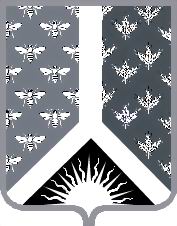 Кемеровская областьНовокузнецкий муниципальный районАдминистрация Новокузнецкого муниципального районаПОСТАНОВЛЕНИЕот 06.02.2020 № 31г. НовокузнецкО внесении изменений в постановление администрации Новокузнецкого муниципального района от 08.08.2019 № 153 « О признании утратившими силу некоторых нормативных правовых актов администрации Новокузнецкого муниципального района»В целях приведения муниципальных нормативных правовых актов в соответствие с действующим законодательством, руководствуясь статьей 40 Устава муниципального образования «Новокузнецкий муниципальный район»:         1. Внести изменения в постановление администрации Новокузнецкого муниципального района от 08.08.2019 № 153 «О признании утратившими силу некоторых нормативных  правовых актов администрации Новокузнецкого муниципального района»  изложив подпункт 2 пункта 1  в новой редакции:                      2) постановление администрации Новокузнецкого муниципального района от 02.09.2013 № 224 «О внесении изменений в Приложение № 2 к Постановлению администрации Новокузнецкого муниципального района от 25.01.2013 № 16 «Об утверждении Комиссии по принятию решений о предоставлении средств (части средств) областного материнского (семейного) капитала».2. Опубликовать настоящее постановление в Новокузнецкой районной газете «Сельские вести» и разместить на официальном сайте муниципального образования «Новокузнецкий муниципальный район» www.admnkr.ru в информационно-телекоммуникационной сети «Интернет».3. Настоящее постановление вступает в силу со дня, следующего за днем его официального опубликования.4. Контроль за исполнением настоящего постановления возложить на заместителя главы Новокузнецкого муниципального района по социальным вопросам Л.В. Калугину.Глава Новокузнецкого муниципального  района                                                А.В. Шарнин